ПРОЕКТВ соответствии со статьей 69.1 Федерального закона от 13.07.2015                             № 218-ФЗ «О государственной регистрации недвижимости», частью 4 статьи 14 Федерального закона от 06.10.2003 № 131-ФЗ «Об общих принципах организации местного самоуправления в Российской Федерации», распоряжением администрации Белгородского района Белгородской области                    от 12.10.2021 № 2219 «О создании комиссии по проведению осмотра здания, сооружения или объекта незавершенного строительства при проведении мероприятий по выявлению правообладателей ранее учтенных  объектов недвижимости на территории Белгородского района», руководствуясь Уставом муниципального района «Белгородский район» Белгородской области,                             на основании информации Министерства внутренних дел Российской Федерации, отчета об отслеживании отправления с почтовым идентификатором ___________ письма о направлении Куценко Людмиле Валентиновне проекта распоряжения администрации Белгородского района Белгородской области                «О выявлении правообладателя ранее учтенных объектов недвижимости»,                        в связи с отсутствием возражений относительно сведений о правообладателе ранее учтенных объектов недвижимости, указанных в проекте распоряжения:1. Куценко Людмила Валентиновна, дата рождения: __________ г.р., паспорт гражданина Российской Федерации: серия ______, № ________, выдан ____________, _______________________________________________________,                                     СНИЛС: ______________, зарегистрирована по адресу:___________________ __________________________________________________, выявлена в качестве правообладателя, владеющего на праве собственности следующим ранее учтенным объектом недвижимости: 1.1. Жилой дом с кадастровым номером 31:15:1101002:258 общей площадью 95,7 кв. м, расположенный по адресу: Белгородская область,                              р-н. Белгородский, с. Таврово, ул. Есенина, д. 5.2.	Право собственности Куценко Людмилы Валентиновны на указанный в пункте 1 настоящего распоряжения жилой дом подтверждается свидетельством о праве на наследство по закону от 13.03.1999.3. Жилой дом, указанный в пункте 1 настоящего распоряжения, расположен на земельном участке площадью 1425 кв.м с кадастровым номером 31:15:1104010:15 для ведения личного подсобного хозяйства, категория земли населенных пунктов, по адресу: Белгородская область, р-н. Белгородский,                      с. Таврово, ул. Есенина, д. 5, принадлежащем на праве собственности Куценко Людмиле Валентиновне.4. Указанный в пункте 1 настоящего распоряжения объект недвижимости не прекратил свое существование, что подтверждается актом осмотра здания, сооружения или объекта незавершенного строительства при выявлении правообладателей ранее учтенных объектов недвижимости от 05.10.2022 № 142 (прилагается).5. Комитету имущественных и земельных отношений администрации Белгородского района (Ефимов Д.Н.) в течение 5 рабочих дней со дня подписания настоящего распоряжения обеспечить:5.1.	 Подачу заявления о внесении в Единый государственный реестр недвижимости сведений, предусмотренных пунктом 25 части 5                                      статьи 8 Федерального закона от 13.07.2015 № 218-ФЗ «О государственной регистрации недвижимости», о правообладателе ранее учтенных объектах недвижимости.5.2.	 Направление (вручение под расписку) копии настоящего распоряжения Куценко Людмиле Валентиновне по адресу регистрации                      по месту жительства.6.	Контроль исполнения настоящего распоряжения возложить на комитет имущественных и земельных отношений администрации Белгородского района (Ефимов Д.Н.).Приложениек распоряжению администрацииБелгородского районаот «___» __________ 20___г.  №______АКТ ОСМОТРАздания, сооружения или объекта незавершенного строительства 
при выявлении правообладателей ранее учтенных объектов недвижимости«5»  октября   202 2  г.                                                                                        №  142                  Настоящий акт составлен в результате проведенного 05.10.2022                                       в 10 ч. 00 мин., осмотра здания – жилого дома площадью 95,7 кв. м                                            с кадастровым номером 31:15:1101002:258, расположенного на земельном участке площадью 1425 кв.м с кадастровым номером 31:15:1104010:15, находящегося по адресу: Белгородская область, р-н. Белгородский, с. Таврово, ул. Есенина, д. 5, комиссией по проведению осмотра здания, сооружения                       или объекта незавершенного строительства при проведении мероприятий                      по выявлению правообладателей ранее учтенных объектов недвижимости                      на территории Белгородского района, утвержденной распоряжением администрации Белгородское района Белгородской области от 12.10.2021                      № 2219, в составе: Председатель комиссии:Ефимов Дмитрий Николаевич – заместитель главы администрации                района – руководитель комитета имущественных и земельных отношений администрации Белгородского района.Члены комиссии:Попова Ольга Дмитриева – заместитель руководителя комитета – начальник управления по муниципальной собственности комитета имущественных и земельных отношений администрации Белгородского района.Волжина Наталья Николаевна – заместитель руководителя комитета – начальник управления земельных отношений комитета имущественных 
и земельных отношений администрации Белгородского района.Кириченко Артем Александрович – глава администрации Тавровского сельского поселения муниципального района «Белгородский район» Белгородской области.Осмотр произведен в отсутствии лица, выявленного в качестве правообладателя указанного ранее учтенного объекта недвижимости.При осмотре осуществлена   фотофиксация   объекта   недвижимости. Материалы фотофиксации прилагаются.Осмотр проведен в форме визуального осмотра.В результате проведенного осмотра установлено, что ранее учтенный объект недвижимости существует. Приложение на 1 л. в 1 экз.Подписи членов комиссии:                    _____________                  Д.Н. Ефимов                     _____________                  О.Д. Попова                     _____________                  Н.Н. Волжина                     _____________                  А.А. Кириченко                                                              Приложение к акту осмотра                                                  здания, сооружения или объекта 
                                                            незавершенного строительства 
                                                           при выявлении правообладателей                                                  ранее учтенных объектов
                                                               недвижимости                                                                от « 5 »  октября  2022 г. №   142Фотография домовладения по адресу: Белгородская область, р-н. Белгородский, с. Таврово, ул. Есенина, д. 5.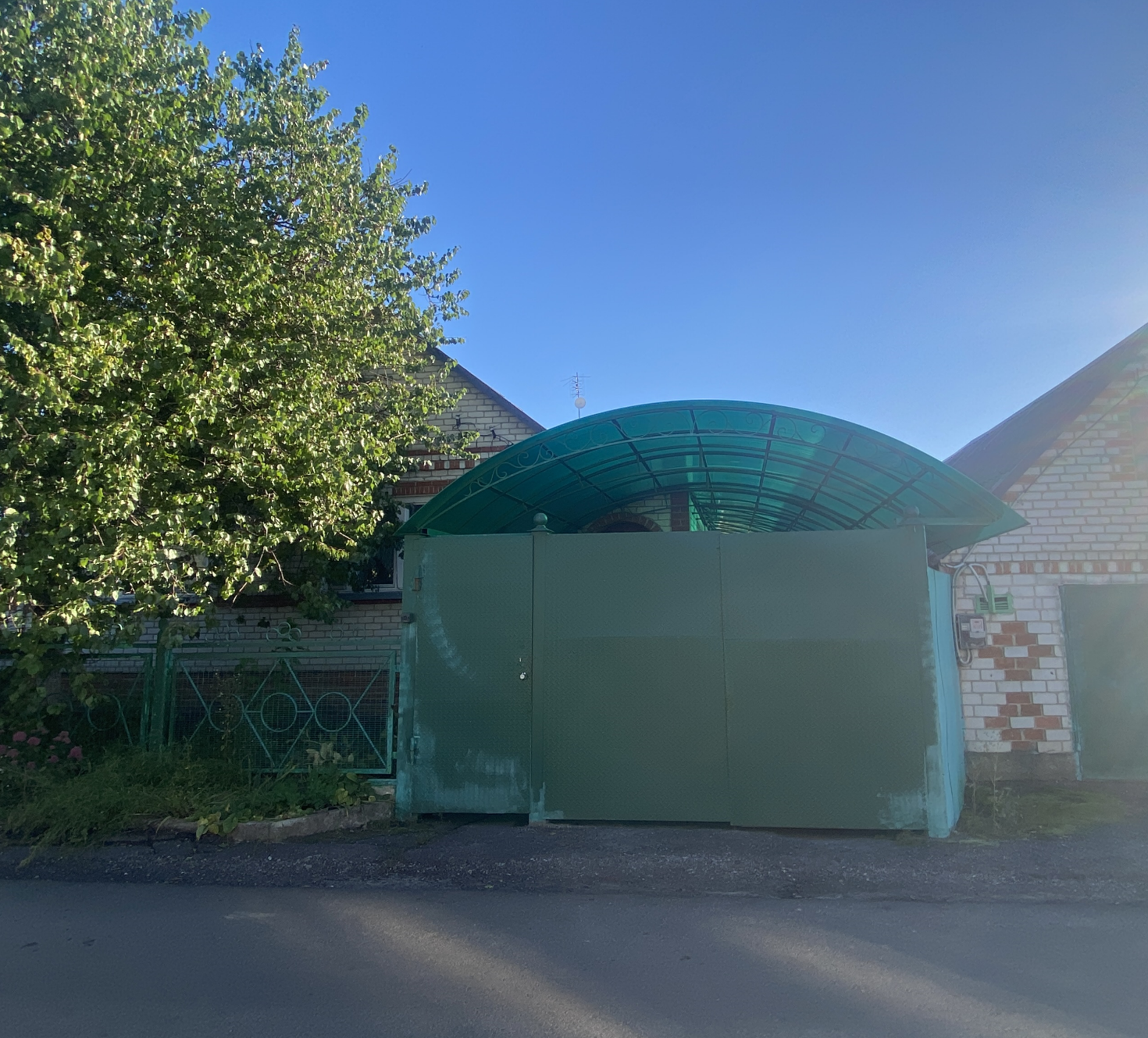 О выявлении правообладателя ранее учтенного объекта недвижимостиГлава администрацииБелгородского района   В.Н. Перцев